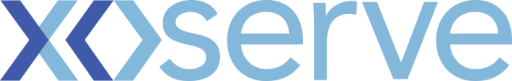 Dear Customer, Please find below a pre-meeting brief ahead of the Change Management Committee 13th April 2022. This brief focuses on required approvals and recommendations that the committee will be asked to undertake. For a full view of the agenda, meeting content and attendees, please visit the Joint Office of Gas Transporters dedicated webpage:09 March 2022 DSC Change Management Committee | Joint Office of Gas Transporters (gasgovernance.co.uk)If you have any queries regarding these key messages please get in touch via uklink@xoserve.com or James Rigby 07739689512Kind RegardsJames Rigby - Customer Change Manager -james.rigby@xoserve.com | 07739689512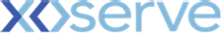 Address: Xoserve Limited, Lansdowne Gate, 65 New Road, Solihull, B91 3DLCompany Website: http://www.xoserve.comWho has this communication been sent to? Organisations listed on the Joint Office of Gas Transporters distribution list2 – Budget Movement & Change PipelineCommittee members will be presented with a view of the current financial year’s budget (21/22) The change pipeline summarises / details where each change currently resides3 - CaptureNew Change Proposals – Initial ReviewFor InformationXRN5495 – Changes to Third Party and Additional Service PolicyXRN5496 – Changes to Service Description Table v23 These Changes will be presented to the committee for information only. They will be presented for approval at CoMC on 20th April.Change Proposals – Post Solution Review for ApprovalDNOs will be asked to vote on the solution option for XRN5238 – New Distribution Network Report – Forecast Invoice Values4 – Design and Delivery DesignXRN5231 Provision of FWACV Service – NGT and DNOs will be asked to approve the detailed designXRN4922 CSSC Shipper BRD – Shippers will be asked to approve the detail design Non-CSS to and from CSS Supply Meter Point Switching Process – Shippers will be asked to approve the detail design Change Documents for ApprovalNGT will be asked to vote on the BER for XRN5368 - Gemini Change Programme SustainNGT will be asked to vote on the CCR for XRN4550 - Gemini ReplatformNGT and Shippers will be asked to vote on the CCR for XRN5450 - Demand tool to support Urgent Modification 0788 Minimising the market impacts of ‘Supplier Undertaking’ operation IGT, Shippers and DNOs will be asked to vote on the revised CCR for XRN5253 – June 21 Release Other updates / discussion During the meeting Xoserve will update the committee on:Dec 21 - April 22 Changes in DesignNovember 22 Major Release ScopeNovember 2021 Major ReleaseXRN5231 Provision of a FWACV ServiceNG Horizon PlanNon-DSC Change Budget Impacting Programmes CSSC Programme UpdateMove to Cloud Programme UpdateCMS Rebuild Update